Unsere ProduktgruppenPKW-Motorenöle 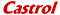 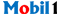 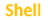 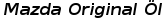 Motorradöle + 2 Takt-Öle Nutzfahrzeugmotorenöle Einbereichsöle Oldtimeröle Getriebeöle Hydrauliköle Fette Sägekettenöle Bremsflüssigkeiten 